Приложение 7к решениюВолгоградской городской Думы«Приложение 7к решениюВолгоградской городской Думыот 29.06.2007 № 47/1112Карта функциональных зонгородского округа город-герой Волгоград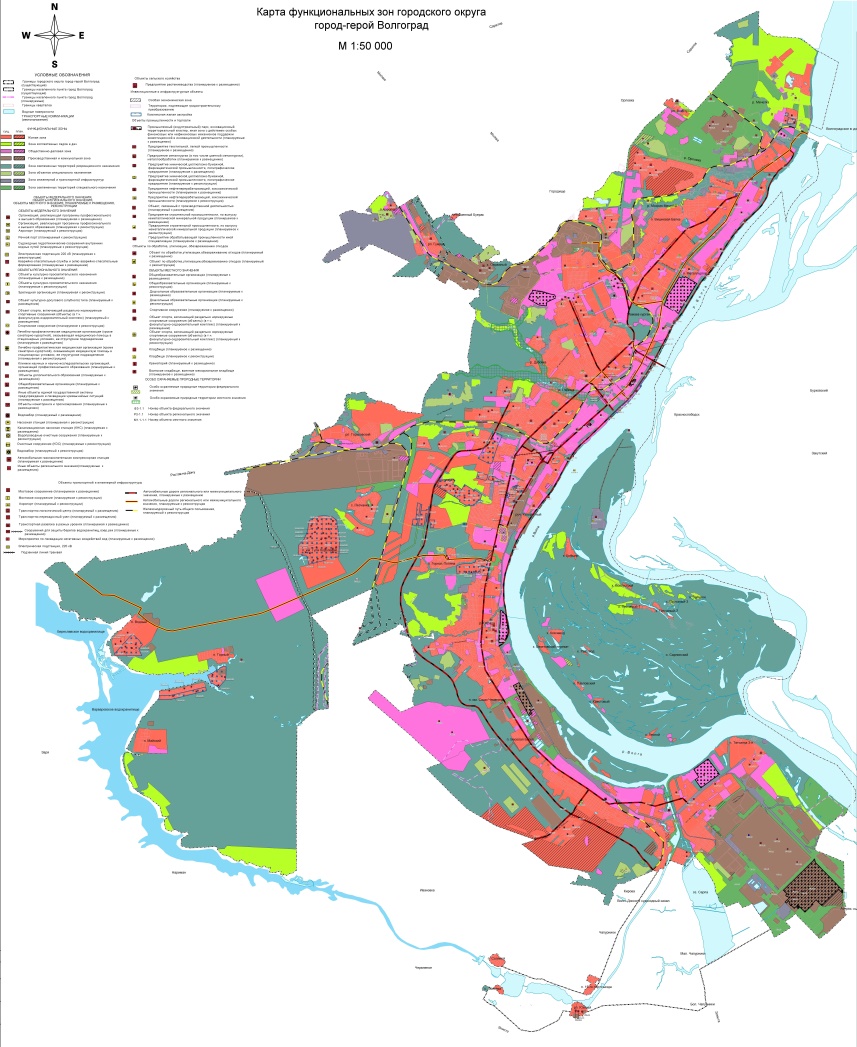 от22.12.2020№38/642ПредседательВолгоградской городской Думы                                В.В.КолесниковГлава Волгограда                                В.В.Лихачев».ПредседательВолгоградской городской Думы                                 В.В.КолесниковГлава Волгограда                                   В.В.Лихачев